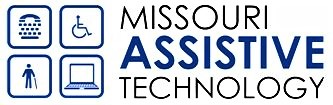 TAP Wireless (Part 2) of Application ProcessPrint: Name of Applicant (Last, First, MI) ________________________________________________Date of Birth: MM/DD/YYYY ______________   Social Sec Number (New applicants must include full social. Previous recipients provide last 4): _____________________Certification of DisabilityMedical Records of Disability may be submitted in place of certification. We will contact you if there are any issues. Per State Regulations: only the following professionals are recognized as individuals who may certify this paperwork.I am a/an:  (indicate)  	RSB	VRC	MD/DO	OD	Audiologist		HIS	SLP	TAP Approved AgencyCertifying Authority 				Contact Address			I am certifying the person listed above has the following disability: Hearing	Vision	Mobility/Physical Access	Cognitive/MemoryIf the applicant has a speech disability contact Mo A T first Speech Date Signed by Certifier: ____________	Certification Section completeDemonstration and REQUIRED Applicant Signature next page  Equipment Selection and Demonstration:Most demonstration locations are able to show individuals how to access basic functions on smart phones or tablets to see if equipment would be a good match. They are able to do full demonstrations on accessories, signalers, and home telephones. To find your local Demonstration site, visit: TAP Telephone Demonstration Site MapEquipment Selection: ________________________________Accessories: ____________________________	Visual Signaler if applicable: ____________________________________If a demonstration was completed: Demonstration completed by (printed name): ___________________________________________________________ Agency Name: ______________________________ Date of Demonstration: _________________________________Signature of Demonstrator: ______________________________Applicant Signature and Information for Release:Applicant is applying for TAP Wireless equipment. It is understood the applicant is required to participate in surveys and other email as part of the Wireless Pilot. TAP Wireless provides equipment only. The applicant is responsible for the service (Wi-Fi, as well as cellular and Data), and fees associated with equipment, if approved. A two (2) year warranty is provided as part of the program, applicant is not eligible for new equipment for three (3) years. I understand my responsibilities and agree to the terms of the Wireless Pilot. Submitting false information is known as perjury and my application can be revoked, equipment requested to be returned, and I be made ineligible for future equipment.Signature of Applicant: ___________________________________ Printed Name of Applicant: ____________________________Guardian Signature if applicable: ___________________________	 Guardian Print Name: ___________________________________Date signed by Applicant or Guardian: __________Return this form and additional documentation to:  TAP Wireless, 1501 NW Jefferson St, Blue Springs, MO 64015Printed NameFeel Free to use Return Label, Address Return stamp, attach business card, or print legibly the full address.SignatureLicense Number (full)Telephone: ( )Email: